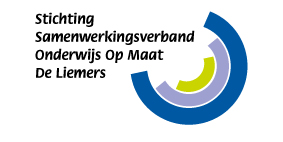 Aanvraag Arrangement Basisonderwijs.Let op: onder extra begeleiding vallen alle begeleidingsmomenten buiten de verlengde instructie momenten om. In het OPP/handelingsplan staat aan welke doelen er gewerkt gaat worden.Voor-  en achternaam leerlingGroep 
LeeftijdGewenste start van het arrangementGewenste duur van het arrangementSchoolnaamWelke medewerkers van de school zijn betrokken bij de begeleiding van de leerlingBetrokken Ambulant BegeleiderAantal aangevraagde uren swv
Aantal uren inzet school
(Deze worden gespecificeerd verderop in dit document)Waarom is de extra ondersteuning nodig?Welke ondersteuning levert de school of het schoolbestuur?  Graag een bondige uitleg. Uitgebreide beschrijving kan gegeven worden in het schema op de volgende bladzijde. Aanvullende relevante informatieOPP toegevoegdExtra begeleiding die nu geboden wordt:Wenselijke aanvulling vanuit budget SWVMaandagIn de klas:Wie:Tijdsduur:Aanbod:Buiten de klas:Wie:Tijdsduur:Aanbod:In de klas:Wie:Tijdsduur:Aanbod:Buiten de klas:Wie:Tijdsduur:Aanbod:DinsdagIn de klas:Wie:Tijdsduur:Aanbod:Buiten de klas:Wie:Tijdsduur:Aanbod:In de klas:Wie:Tijdsduur:Aanbod:Buiten de klas:Wie:Tijdsduur:Aanbod:WoensdagIn de klas:Wie:Tijdsduur:Aanbod:Buiten de klas:Wie:Tijdsduur:Aanbod:In de klas:Wie:Tijdsduur:Aanbod:Buiten de klas:Wie:Tijdsduur:Aanbod:DonderdagIn de klas:Wie:Tijdsduur:Aanbod:Buiten de klas:Wie:Tijdsduur:Aanbod:In de klas:Wie:Tijdsduur:Aanbod:Buiten de klas:Wie:Tijdsduur:Aanbod:VrijdagIn de klas:Wie:Tijdsduur:Aanbod:Buiten de klas:Wie:Tijdsduur:Aanbod:In de klas:Wie:Tijdsduur:Aanbod:Buiten de klas:Wie:Tijdsduur:Aanbod: